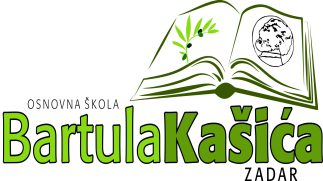 REPUBLIKA HRVATSKAOŠ BARTULA KAŠIĆA Bribirski prilaz 2 23 000 ZadarTel:023/321 -397  Fax:023/323-620Email: ured@os-bkasica-zadar.skole.hrWEB stranica Škole: http://www.os-bkasica-zadar.skole.hr/ KLASA: 003-06/18-01/06URBROJ: 2198/04-20-18-01Zadar, 4. rujna 2018.POZIV članovima ŠOPozivam Vas na hitnu sjednicu Školskog odbora koja će se održati danas 4. rujna 2018.   elektronskim putem u periodu od 12,30 do 14,30 satiD N E V N I   R E D :Usvajanje zapisnika sa prethodne sjedniceRazmatranje prijedloga o donošenju trećih izmjena Financijskog plana za 2018. godinu sa projekcijama za 2019. i 2020. godinu i četvrtih izmjena Plana nabave za 2018.godinu Prethodna suglasnost za zasnivanje radnog odnosa sa pomoćnicima u nastavi na određeno nepuno radno vrijeme                                                                                            Predsjednik ŠO:                                                                                                   Milorad PetričevićDostaviti: 1. Elza Nadarević Baričić                 2. Anita Dukić                  3. Milorad Petričević                 4. Krešimir Mijić                 5. Matea Bakmaz                 6. Bernarda Kamber                 7.  Anica Čuka                 8. Katica Skukan,ravnateljica                 9. Oglasna ploča Škole                 10. Pismohrana